Ausbildung und Schnuppertag im Finanzamt Kamp-LintfortAlljährlich am letzten Montag in den Sommerferien findet im Finanzamt Kamp-Lintfort ein Schnuppertag statt. Hier können sich interessierte Schülerinnen und Schüler über die Arbeit in einem Finanzamt informieren.Auszubildende berichten über den dualen Studiengang der Laufbahngruppe 2.1 (Diplom-Finanzwirt) sowie über die Ausbildung in der Laufbahngruppe 1.2 (Finanzwirt).Zudem erklären Bedienstete des Finanzamtes in Kurzvorträgen ihr Berufsfeld und es wird von den Teilnehmern eine fiktive Steuererklärung bearbeitet.Wegen der begrenzten Teilnehmerzahl ist eine Anmeldung erforderlich.Frau Terschlüsen nimmt die telefonischen Anmeldungen gerne unter der Telefonnummer 02842/121-2562 entgegen und beantwortet Ihre Fragen zu dem Schnuppertag sowie zur Ausbildung.Der Schnuppertag 2020 kann aufgrund der Corona-Pandemie leider nicht stattfinden!!!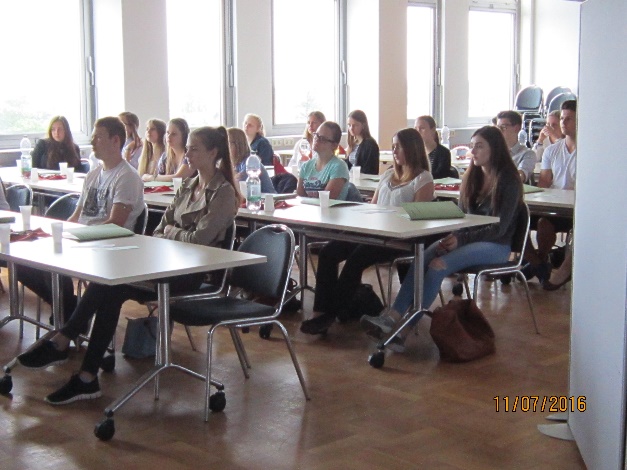 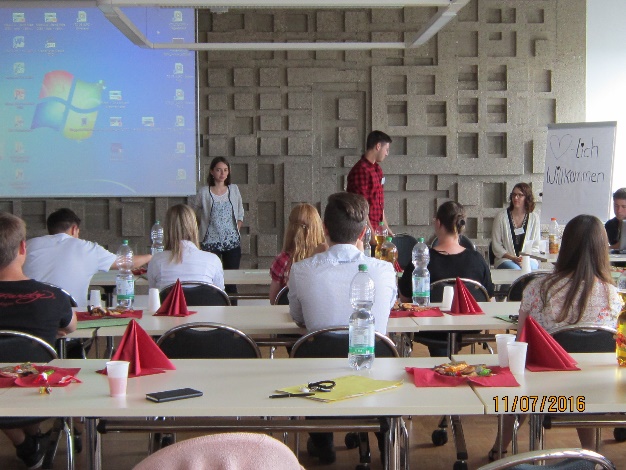 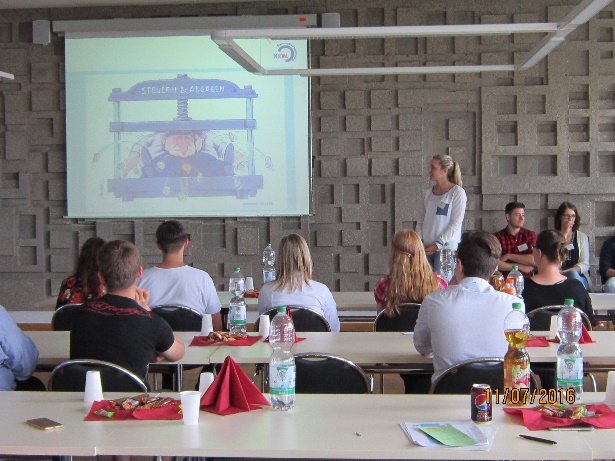 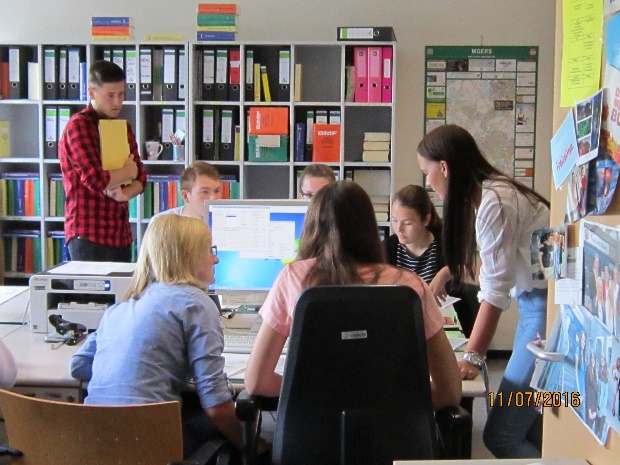 